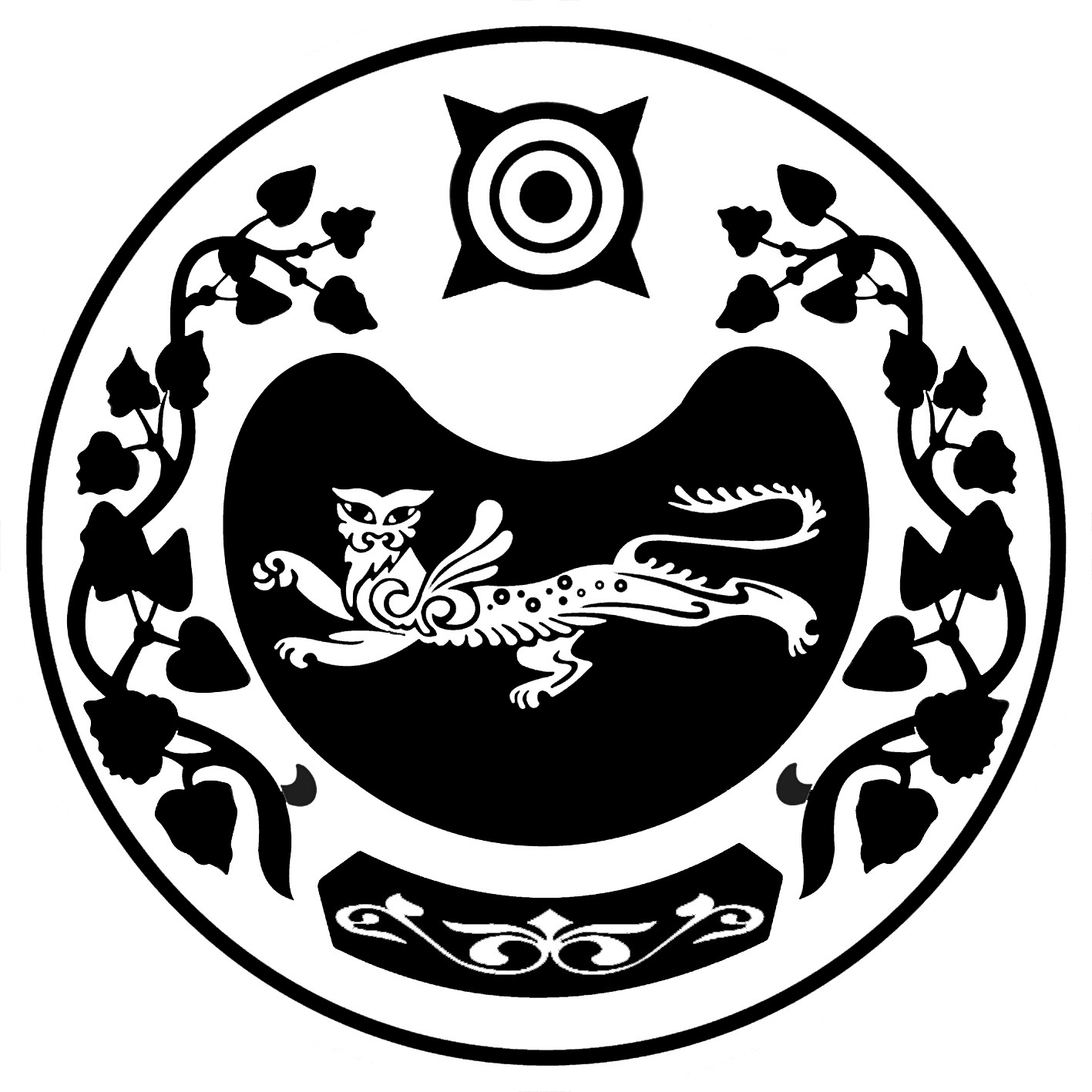              РОССИЯ ФЕДЕРАЦИЯЗЫ		            РОССИЙСКАЯ ФЕДЕРАЦИЯ            ХАКАС РЕСПУБЛИКАЗЫ			  РЕСПУБЛИКА ХАКАСИЯ	                    АFБАН ПИЛТIРI 		                               АДМИНИСТРАЦИЯ     АЙМАFЫНЫH УСТАF-ПАСТАА   	                   УСТЬ-АБАКАНСКОГО РАЙОНАПО С Т А Н О В Л Е Н И Еот 30.12.2021        № 1351 - пр.п. Усть-АбаканО внесении изменений в приложение 10 к постановлению администрации Усть-Абаканского района от 29.10.2013 № 1773-п «Об утверждении муниципальных программ, действующих на территории Усть-Абаканского района»В соответствии со статьей 179 Бюджетного кодекса Российской Федерации, постановлением администрации Усть-Абаканского района от 20.09.2013 № 1623-п «Об утверждении порядка разработки, утверждения, реализации и оценки эффективности муниципальных программ Усть-Абаканского района Республики Хакасия», руководствуясь статьей 66 Устава муниципального образования                 Усть-Абаканский район, администрация Усть-Абаканского районаПОСТАНОВЛЯЕТ:1. Внести в приложение 10 «Муниципальная программа «Развитие транспортной системы Усть-Абаканского района», утвержденное постановлением администрации Усть-Абаканского района от 29.10.2013 № 1773-п «Об утверждении муниципальных программ, действующих на территории                         Усть-Абаканского района» следующие изменения, изложив его в редакции согласно приложению к настоящему постановлению.2. Управлению финансов и экономики администрации Усть-Абаканского района (Н.А. Потылицына) осуществлять финансирование с учётом внесенных изменений.3. Управлению жилищно-коммунального хозяйства и строительства администрации Усть-Абаканского района (Т.В. Новикова) организовать исполнение программных мероприятий с учётом внесенных изменений.4. Главному редактору МАУ «Редакция газеты «Усть-Абаканские известия» (И.Ю. Церковная) опубликовать настоящее постановление в газете                  «Усть-Абаканские известия официальные».		5. Управляющему делами администрации Усть-Абаканского района                (О.В. Лемытская) разместить настоящее постановление на официальном сайте администрации Усть-Абаканского района в сети «Интернет».6. Контроль исполнения настоящего постановления возложить на                И.В. Белоуса - Первого заместителя Главы администрации Усть-Абаканского района.Глава Усть-Абаканского района                                                                   Е.В. Егорова Приложение				к постановлению администрацииУсть-Абаканского районаот  30.12.2021 № 1351 - пПриложение 10к постановлению администрации Усть-Абаканского районаот 29.10.2013  №1773-пМУНИЦИПАЛЬНАЯ ПРОГРАММА«Развитие транспортной системыУсть-Абаканского района»р.п.Усть-Абакан2015 год1. Паспорт муниципальной программы«Развитие транспортной системы Усть-Абаканского района»2. Общая характеристика.Протяженность всей сети автомобильных дорог общего пользования местного значения на территории Усть-Абаканского районапо состоянию на 2015 год составляет 988,4 км,в том числе дороги общего пользования местного значения, расположенных вне границ населенных пунктов - 488,4.Таблица 1Одним из главных итогов деятельности муниципального образования Усть-Абаканский район в решении вопросов дорожного хозяйства является содержание автомобильных дорог в соответствии с требованиями технических регламентов в целях поддержании бесперебойного движения транспортных средств по автомобильным дорогам и безопасных условий такого движения, а также обеспечения сохранности автомобильных дорог.Основными направлениями дорожной деятельности в районе являются:- обеспечение безопасного круглогодичного движения автотранспорта с установленными скоростями и нагрузками при любых погодных условиях;- улучшение технического состояния дорог и дорожных сооружений в соответствии с современными нормативными требованиями;- предохранение дорог и дорожных сооружений от преждевременного износа и разрушения.Выполнение перечисленных выше направлений деятельности может осуществляться специализированным предприятием различных форм собственности.В соответствии с Федеральным законом от 08.11.2007 N 257-ФЗ "Об автомобильных дорогах и о дорожной деятельности в Российской Федерации и о внесении изменений в отдельные законодательные акты Российской Федерации" (с последующими изменениями) планирование дорожной деятельности должно осуществляться по нормативам финансовых затрат на содержание, ремонт и капитальный ремонт автомобильных дорог утверждённым Постановлением Правительства Республики Хакасия от 16.06.2008 N 191 "О нормативахденежныхзатрат на содержание, ремонт и капитальный ремонт автомобильных дорог общего пользования Республики Хакасия и правилах их расчета" утверждены Правила расчета денежных затрат на содержание, ремонт и капитальный ремонт автодорог при определении размера ассигнований на эти цели из республиканского бюджета.В 2014 году в результате выполнения мероприятий по ремонтному профилированию дорог, установки знаковой информации позволило обеспечить транспортную доступность в населенные пункты и безопасность дорожного движения при перевозках пассажиров и грузов.Огромное влияние на развитие дорожной сети оказывают темпы автомобилизации населения. Наблюдается неуклонный рост численности автомобильного парка за счет увеличения численности легковых автомобилей, находящихся в личной собственности граждан, которые составляют наибольший удельный вес в общем составе автомобильного парка района.Количественный рост автомобильного парка и значительное превышение тоннажа современных транспортных средств над нормативным приводят к ускоренному износу и преждевременному разрушению автомобильных дорог и искусственных сооружений на них. Прочностные характеристики существующих дорог и мостовых сооружений на них не позволяют осуществлять движение современных тяжеловесных транспортных средств.В то же время неудовлетворительная транспортная доступность территории и низкое качество отдельных участков автомобильных дорог являются причиной целого ряда негативных социальных и экологических последствий, включая:- сдерживание развития культуры и образования;- сокращение свободного времени за счет увеличения времени пребывания в пути к месту работы, отдыха, торговли, оказания скорой медицинской помощи и лечения;- снижение качества и увеличение стоимости товаров и сельскохозяйственной продукции из-за трудностей их доставки;- снижение продуктивности сельскохозяйственного производства и снижение доходовработников, занятыхвсельскомхозяйстве;- увеличениевредныхвыхлоповишумовоговоздействияотавтомобилейиз-занизкогокачестваавтомобильныхдорог, дополнительноеуничтожениепосевовирастительностииз-заобразованияобъездовнагрунтовыхавтомобильныхдорогахвпериодраспутицы.Стратегия развития дорожного хозяйства рассчитана на привлечение всех возможных источников инвестиций, ориентирована на прогрессивные структурные преобразования в дорожной отрасли, повышение темпов роста и совершенствование сети автомобильных дорог.Исходя из роли и значения автомобильных дорог в экономическом и социальном развитии района конечной целью деятельности дорожной отрасли является:- улучшение качественного состояния  автомобильных дорог;- обеспечение высокого уровня содержания эксплуатируемых дорог, уровня безопасности движения по ним в любое время года и в любых погодных условиях;- развитие дорожной сети, обеспечивающей надежные экономические связи между всеми населенными пунктами района.и как результат - обеспечение транспортной доступности для всех слоев населения в муниципальном образовании Усть-Абаканский район.На современном этапе социально-экономического развития, строительство дорог с асфальтобетонным покрытием населенных пунктов района является одним из важнейших условий.Наличие дорог с асфальтобетонным покрытием в населенных пунктах делает привлекательными их для бизнеса, повышает потенциал территории в своем развитии.Формирование направлений развития транспортного обслуживания населения Усть-Абаканского района необходимо осуществлять на базе всестороннего анализа современного состояния и проблем развития транспортной системы в тесной взаимосвязи с общими направлениями социально-экономического развития Усть-Абаканского района.Транспортная инфраструктура должна объединить все поселения района, что является необходимым условием территориальной целостности, единства экономического и социального пространства.По состоянию на 01.01.2015г. на территории Усть-Абаканского района расположено 39 населенных пунктов с общей численностью 41299 человек, при этом существующая транспортная система обеспечивает автомобильным пассажирским транспортом общего пользования 31 населенный пункт с общей численностью 40639 человек.На территории Усть-Абаканского района действуют регулярные автобусные маршруты между населенными пунктами, из них 4 внутримуниципальных. Планируется до конца 2015 года организовать внутримуниципальный маршрут Усть-Абакан – Курганное.Перевозки пассажиров по маршрутам убыточны и выполняются частными автобусами.Выпадающие доходы «перевозчиков» при выполнении муниципальных маршрутов в 2014 году составили 2 080,7 тыс. руб.В условиях действия рыночных отношений «перевозчики» без поддержки не могут выполнять пассажирские перевозки по утверждённым муниципальным маршрутам.Таким образом, состояние работы по организации транспортного обслуживания населения автомобильным пассажирским транспортом, удовлетворения спроса населения на услуги пассажирского транспорта общего пользования требует финансирования из бюджета района.Реализация Программы будет осуществляться на основе выполнения мероприятий в рамках поставленных задачВ целях развития транспортного обслуживания и удовлетворения спроса населения в пассажирских перевозках предусматривается:-оптимизация маршрутной сети и транспортной инфраструктуры;-совершенствование нормативной правовой базы по организации пассажирских перевозок;-установление транспортного сообщения малых поселений с административным центром муниципального образования;-обеспечение безубыточного уровня хозяйственной деятельности частных перевозчиков.3.Приоритеты муниципальной политики в сфере реализации муниципальной программы, цели и задачи. Цели Программы:-развитие транспортной системы;-удовлетворение потребности населения  услугами пассажирского транспорта общего пользования.Достижение поставленной цели возможно при решении следующих задач:-обеспечение транспортной доступности на автомобильных дорогах общего пользования местного значения;-повышение доступности транспортных услуг для населения Усть-Абаканского района.4. Сроки реализации муниципальной программы.Сроки реализации муниципальной программы 2014-2021годыМероприятия на 2016-2021 годы представлены в приложении к Программе.6.Обоснование ресурсного обеспечения муниципальной программыПосле утверждения Программы администрация Усть-Абаканского района в лице главных распорядителей бюджетных средств обеспечивает ее финансовыми ресурсами, определяемыми в районном бюджете. Реализация целевой программы «Развитие транспортной системы Усть-Абаканского района» позволит создать условия для эффективного включения транспортной системы в процессы повышения уровня благосостояния населения Усть-Абаканского района. Программа станет шагом к решению проблем в области улучшения состояния дорог и уменьшения доли населения в населенных пунктах, не имеющего регулярного автобусного сообщения.Контроль за реализацией Программы в части использования средств иных межбюджетных трансфертов осуществляет Управление жилищно-коммунального хозяйства и строительства администрации Усть-Абаканского района.Участники реализации Программы отчитываются об использовании финансовых средств перед Управлением ЖКХ и строительства администрации Усть-Абаканского района, Управлением финансов и экономики администрации Усть-Абаканского района в установленном порядке.Мероприятия Программы направлены на удовлетворение  потребностей населения в транспортном обслуживании.Объемы финансирования Программы носят прогнозный характер и подлежат ежегодному уточнению при принятии бюджета муниципального образования Усть-Абаканский район на соответствующий финансовый год.Общий объем финансирования программы (рублей) – 373 028 687,00, из них средства:- федерального бюджета – 35 750 510,00- республиканского бюджета – 181 469 363,00- районного бюджета – 155 808 814,00, в том числе по годам: 2014 год – 42 990 200, из них средства:- районного бюджета – 13 382 200 - республиканский бюджет – 29 608 000 2015 год – 62 156 400, из них средства:- федеральный бюджет – 20 745 000 - республиканский бюджет – 28 877 000- районного бюджета – 12 534 400 2016 год – 58 095 210, из них средства:- федерального бюджета – 15 005 510- республиканский бюджет – 26 657 000- районного бюджета – 16 432 7002017год  –48 611 000, из них средства:- республиканский бюджет – 27 622 000- районного бюджета – 20 989 0002018 год– 65 894 200, из них средства:- республиканский бюджет – 48 934 000- районного бюджета – 16 960 2002019 год – 31 075 752, из них средства:- республиканского бюджета – 16 771 363- районного бюджета – 14 304 3892020 год – 21 645 800, из них средства:- районного бюджета – 21 645 8002021 год – 42 560 225,00, из них средства:- республиканского бюджета – 3 000 000,00- районного бюджета – 39 560 225,00.7. Перечень целевых показателей муниципальной программыПаспорт подпрограммы«Дорожное хозяйство» 2. Приоритеты муниципальной политики в сфере реализации муниципальной программы, цели и задачиОсновной целью подпрограммы является:- обеспечение транспортной доступности на автомобильных дорогах общего пользования местного значения Указанная цель будет достигнута при решении следующей задачи:- обеспечение сохранности существующей сети автомобильных дорог общего пользования местного значения.3. Перечень мероприятий подпрограммы «Дорожное хозяйство»тыс. руб.Мероприятия на 2016-2021 годы представлены в приложении к Программе4.  Обоснование ресурсного обеспечения.При разработке ресурсного обеспечения подпрограммы учитывался план проведения мероприятий по обеспечению транспортной доступности на автомобильные дороги общего пользования местного значения, по модернизации местных автомобильных дорог населенных пунктов района.Общий объем финансирования подпрограммы, (рублей) – 364 703 198,00, из них средства:- федерального бюджета – 35 750 510,00- республиканского бюджета – 181 469 363,00- районного бюджета – 147 483 325,00, в том числе по годам:2014 год – 40 909 500, из них средства:- районного бюджета – 11 301 500- республиканского бюджета – 29 608 0002015 год – 60 811 900, из них средства:- федеральный бюджет – 20 745 000 - республиканского бюджета – 28 877 000 - районного бюджета – 11 189 900 2016 год – 56 529 810, из них средства:- федерального бюджета – 15 005 510- республиканский бюджет – 26 657 000- районного бюджета – 14 867 3002017 год –46 618 600, из них средства:- республиканский бюджет – 27 622 000- районного бюджета – 18 996 6002018 год – 65 441 200, из них средства:- республиканский бюджет – 48 934 000- районного бюджета – 16 507 2002019 год  – 31 044 663, из них средства:- республиканского бюджета – 16 771 363- районного бюджета – 14 273 3002020 год – 21 645 800, из них средства:- районного бюджета  – 21 645 8002021 год – 41 701 725,00, из них средства:- республиканского бюджета – 3 000 000,00- районного бюджета – 38 701 725,00.5. Перечень целевых показателей муниципальной программы6. Методика распределения бюджетам муниципальных образований поселений иных  межбюджетных трансфертов на реализацию программных мероприятий по содержанию, капитальному ремонту дорог общего пользования местного значения.Настоящая Методика разработана в целях определения объемов иных межбюджетных трансфертов из бюджета муниципального образования Усть – Абаканский район бюджетам муниципальных образований поселений на выполнение мероприятий по содержанию, капитальному ремонту дорог общего пользования местного значения.2. Участниками данной программы могут быть муниципальные образования:- имеющие в муниципальной собственности автомобильные дороги общего пользования местного значения и представившие  на 01 января отчетного годасведения о наличии таких дорог по форме федеральной статистической отчетности 3-ДГ (мо);- заключившие с муниципальным образованием Усть-Абаканский район в текущем финансовом году соглашение о мерах по повышению эффективности использования бюджетных средств и увеличению поступлений  налоговых и неналоговых доходов в бюджет поселения и выполняющие его условия.3.Размер трансферта, выделяемого за счет средств бюджета муниципального образования Усть – Абаканский район рассчитывается по следующей формуле:Vi – объем иных межбюджетных трансфертов i-му муниципальному образованию;Si - протяженность автомобильных дорог общего пользования местного значения i-го муниципального образованиясогласно форме федеральной статистической отчетности 3-ДГ (мо) на 01 января отчетного года;SUMS – общая протяженность автомобильных дорог общего пользования местного значенияпоселений Усть-Абаканского района согласноформе федеральной статистической отчетности 3-ДГ (мо)на 01 января отчетного года;V -   общий объем иных межбюджетных трансфертов, подлежащих распределению в текущем финансовом году.	4.Распределение иных межбюджетных трансфертов на реализацию мероприятий по содержанию, капитальному ремонту дорог общего пользования местного значения сельских поселений(далее – трансферты) утверждается нормативным  правовым актом администрации Усть-Абаканского района  в пределах, утвержденных Решением о бюджете на текущий финансовый год Управлению финансов и экономики администрации Усть-Абаканского района на эти цели лимитов бюджетных ассигнований.5. Неиспользованный остаток средств трансфертов и (или)средства трансферта, использованные не по целевому назначению, подлежат возврату в бюджет  муниципального района.        Если одно или несколько муниципальных образований, отобранных для получения трансфертов, лишаются права на получение трансфертов, эти средства распределяются между муниципальными образованиями, отобранными для получения трансфертов, в соответствии с п. 3 настоящей Методики.		При этом, при распределении трансфертов, предоставляемых муниципальным образованиям на очередной финансовый год, Управление финансов и экономики применяет понижающий коэффициент исполнения плана использования трансфертов, рассчитанный, как средний процент использования муниципальным образованием аналогичных трансфертов за два предыдущих года. Объем средств оставшегося трансферта перераспределяется между муниципальными образованиями.Паспорт подпрограммы«Транспортное обслуживание населения» 2. Приоритеты муниципальной политики в сфере реализации муниципальной программы, цели и задачиОсновной целью подпрограммы является – повышение доступности транспортных услуг для населения Усть-Абаканского района Указанная цель будет достигнута при решении следующих задач:-организация стабильного транспортного обслуживания населения между поселениями в границах муниципального района пассажирским транспортом общего пользования,-создание условий для эффективной работы пассажирского транспорта общего пользования,-обеспечение безопасности при перевозке пассажиров.3. ПЕРЕЧЕНЬ ОСНОВНЫХ МЕРОПРИЯТИЙ ПОДПРОГРАММЫ «Транспортное обслуживание населения» Мероприятия 2016-2021 годы представлены в приложении к Программе.4.Обоснование ресурсного обеспеченияПри разработке ресурсного обеспечения подпрограммы учитывался план проведения мероприятий по созданию условий стабильного транспортного обслуживания населения на территории Усть-Абаканского района пассажирским транспортом общего пользования.Общий объем финансирования за счет средств районного бюджета (рублей) – 8 325 489,00, в том числе по годам:2014 год– 2 080 700,002015 год– 1 344 400,002016 год– 1 565 400,002017 год – 1 992 400,002018 год – 453 000,002019 год– 31 089,002020 год –0,002021 год – 858 500,00.В том числе, создание условий стабильного транспортного обслуживания населения на территории Усть-Абаканского района пассажирским транспортом общего пользования –8 325 489. 5. Перечень целевых показателей муниципальной программыДоля населения, проживающего в населенных пунктах, нуждающихся, но не имеющих регулярного автобусного сообщения к 2023 году уменьшится до 0,82.-стабилизация транспортного обслуживания населения на муниципальных маршрутах;-создание условий для обеспечения эффективной работы пассажирского транспорта общего пользования на территории района;-обеспечение безопасности при перевозке пассажиров.Управляющий деламиадминистрации Усть-Абаканского района                                            О.В. ЛемытскаяЗаместитель Главы администрации Усть-Абаканского района по финансам и экономике                                                                                                - руководитель управления финансов и экономики администрации Усть-Абаканского района                                       Н.А. ПотылицынаОтветственный исполнительУправление жилищно-коммунального хозяйства и строительства администрации Усть-Абаканского районаСоисполнителиУправление финансов и экономики администрации Усть-Абаканского района;Управление имущественных отношений администрации Усть-Абаканского района;Органы местного самоуправленияПодпрограммы- «Дорожное хозяйство»;- «Транспортное обслуживание населения»Цель- развитие транспортной системы;-удовлетворение потребности населения услугами пассажирского транспорта общего пользованияЗадачи- обеспечение транспортной доступности на автомобильных дорогах общего пользования местного значения;- повышение доступности транспортных услуг для населения Усть-Абаканского района.Целевые показатели- Соответствие нормативным требованиям всех дорог общего пользования местного значения Усть-Абаканского района, %.:2014 год – 47,55;2015 год – 50,0;2016 год – 52,5;2017 год – 55,0;2018 год – 57,5;2019 год – 60,0;2020 год – 62,5;2021 год – 62,5.- Доля населения проживающего в населенных пунктах, нуждающегося, но не имеющего регулярного автобусного сообщения, %:2014 год – 1,682015 год – 1,60;2016 год – 1,58;2017 год – 0,82;2018 год – 0,82;2019 год – 0,82;2020 год – 0,82;2021 год – 0,82.Этапы и сроки реализации2014 - 2021 годы (этапы не выделяются)Объем бюджетных ассигнованийОбщий объем финансирования программы (рублей) – 373 028 687,00, из них средства:- федерального бюджета – 35 750 510,00- республиканского бюджета – 181 469 363,00- районного бюджета – 155 808 814,00, в том числе по годам:2014 год – 42 990 200,00, из них средства:- республиканский бюджет – 29 608 000,00- районного бюджета – 13 382 200,002015 год – 62 156 300,00, из них средства:- федерального бюджета – 20 745 000,00- республиканский бюджет – 28 877 000,00- районного бюджета – 12 534 300,002016 год – 58 095 210,00, из них средства:- федерального бюджета – 15 005 510,00- республиканский бюджет – 26 657 000,00- районного бюджета – 16 432 700,002017 год – 48 611 000,00, из них средства:- республиканский бюджет – 27 622 000,00- районного бюджета – 20 989 000,002018 год – 65 894 200,00, из них средства:- республиканский бюджет – 48 934 000,00- районного бюджета – 16 960 200,002019 год – 31 075 752,00, из них средства:- республиканского бюджета – 16 771 363,00- районного бюджета – 14 304 389,002020 год – 21 645 800,00, из них средства:- районного бюджета - 21 645 800,002021 год – 42 560 225,00, из них средства:- республиканского бюджета – 3 000 000,00- районного бюджета – 39 560 225,00Ожидаемые результаты реализации- автомобильные дороги общего пользования местного значения Усть-Абаканского района соответствуют нормативным требованиям на 62,5%;- доля населения проживающего в населенных пунктах, нуждающегося, но не имеющего регулярного автобусного сообщения уменьшится до 0,82 %;- созданы условия для обеспечения эффективной работы пассажирского транспорта общего пользования на территории района;- выполнены условия для обеспечения безопасности при перевозке пассажиров.№Наименование дорогиПротяженность1аал. Чарков - аал.Уйбат52Подъезд к аал.Бейка4,53Подъезд к п.Ильича9,24аал.Доможаков - аал.Трояков2,35Подъезд к музею древние курганы Салбыкской степи5,86с.В.Биджа - д.Салбык157Подъезд  к д. Капчалы3,28Подъезд ст.Ташеба1,19аал. Райков - аал. Баинов2,510Подъезд к ст.Тигей0,311Подъезд к музею кургану "Барсучий лог"1012с.Зеленое - д.Заря1113аал.Чарков - аал.Ах-Хол - аал. Майский30,514с. Усть-Бюр - "КардонКашпар"6715Подъезд к д.Тамолык и д.Ах-Сук5716Подъезд к заповеднику Оглахтаг8,817с.Московское - д.Салбык1818с.Солнечное - д.Курганная1319Подъезд к д.Заря1,820Подъезд к хутору №151,721Подъезд к хутору №15-18,622Подьезд к хутору №17,223Подъезд к хутору №2624с.Московское - с.Ковыльное4,825Подъезд к д.Камызяк9,926Подъезд к хутору №14627Подъезд к хутору №121628д.Камышовая - д.Салбык1929Подъезд к хутору Тапоев4,630Подъезд к хутору Потага2,931аал. Чарков - д.Камызяк2532Подъезд к хутору Купер2,733Подъезд к хутору Кожуховский6,134Подъезд к хутору Куденков1235Подъезд к хутору Федосенко2,636Подъезд к хутору  Гамидов7,137п.Оросительный - ст.Хоных4,538Подъезд к хутору  Павлов3,539Подъезд к хутору №251,240Подъезд к хутору Сайгачи1641Подъезд к хутору Тибик1142Подъезд к хутору Терских8,443Подъезд к хутору Паскин6,644Подъезд к хутору Васильев1645Подъезд к Толчеинскому руднику13ИтогоИтого488,45. Перечень основных мероприятий муниципальной программы.5. Перечень основных мероприятий муниципальной программы.5. Перечень основных мероприятий муниципальной программы.5. Перечень основных мероприятий муниципальной программы.5. Перечень основных мероприятий муниципальной программы.№ п\пНаименование подпрограммы20142015ИтогоИтого1.«Дорожное хозяйство»40909,560812,0101721,5101721,52.«Транспортное
обслуживание населения»2080,71344,43425,13425,1Итого:Итого:42990,262156,4105146,6105146,6средства федерального бюджетасредства федерального бюджета-20745,020745,020745,0средства республиканского бюджетасредства республиканского бюджета29608,028877,058485,058485,0средства районного бюджетасредства районного бюджета13382,212534,425916,625916,6Показатель20142015201620172018201920202021Цель: Развитие транспортной системыЦель: Развитие транспортной системыЦель: Развитие транспортной системыЦель: Развитие транспортной системыЦель: Развитие транспортной системыЦель: Развитие транспортной системыЦель: Развитие транспортной системыЦель: Развитие транспортной системыЦель: Развитие транспортной системыПодпрограмма «Дорожное хозяйство»Подпрограмма «Дорожное хозяйство»Подпрограмма «Дорожное хозяйство»Подпрограмма «Дорожное хозяйство»Подпрограмма «Дорожное хозяйство»Подпрограмма «Дорожное хозяйство»Подпрограмма «Дорожное хозяйство»Подпрограмма «Дорожное хозяйство»Подпрограмма «Дорожное хозяйство»Задача: - обеспечение транспортной доступности на автомобильных дорогах общего пользования местного значенияЗадача: - обеспечение транспортной доступности на автомобильных дорогах общего пользования местного значенияЗадача: - обеспечение транспортной доступности на автомобильных дорогах общего пользования местного значенияЗадача: - обеспечение транспортной доступности на автомобильных дорогах общего пользования местного значенияЗадача: - обеспечение транспортной доступности на автомобильных дорогах общего пользования местного значенияЗадача: - обеспечение транспортной доступности на автомобильных дорогах общего пользования местного значенияЗадача: - обеспечение транспортной доступности на автомобильных дорогах общего пользования местного значенияЗадача: - обеспечение транспортной доступности на автомобильных дорогах общего пользования местного значенияЗадача: - обеспечение транспортной доступности на автомобильных дорогах общего пользования местного значения- Соответствие нормативным требованиям всех дорог общего пользования местного значения Усть-Абаканского района, %47,555052,55557,56062,562,5Подпрограмма «Транспортное обслуживание населения»Подпрограмма «Транспортное обслуживание населения»Подпрограмма «Транспортное обслуживание населения»Подпрограмма «Транспортное обслуживание населения»Подпрограмма «Транспортное обслуживание населения»Подпрограмма «Транспортное обслуживание населения»Подпрограмма «Транспортное обслуживание населения»Подпрограмма «Транспортное обслуживание населения»Подпрограмма «Транспортное обслуживание населения»Цель: Удовлетворение потребности населения на услуги пассажирского транспорта общего пользованияЦель: Удовлетворение потребности населения на услуги пассажирского транспорта общего пользованияЦель: Удовлетворение потребности населения на услуги пассажирского транспорта общего пользованияЦель: Удовлетворение потребности населения на услуги пассажирского транспорта общего пользованияЦель: Удовлетворение потребности населения на услуги пассажирского транспорта общего пользованияЦель: Удовлетворение потребности населения на услуги пассажирского транспорта общего пользованияЦель: Удовлетворение потребности населения на услуги пассажирского транспорта общего пользованияЦель: Удовлетворение потребности населения на услуги пассажирского транспорта общего пользованияЦель: Удовлетворение потребности населения на услуги пассажирского транспорта общего пользованияЗадача: - организация регулярного автобусного сообщения между поселениями в границах муниципального района.- обеспечение безопасности при перевозке пассажиров.Задача: - организация регулярного автобусного сообщения между поселениями в границах муниципального района.- обеспечение безопасности при перевозке пассажиров.Задача: - организация регулярного автобусного сообщения между поселениями в границах муниципального района.- обеспечение безопасности при перевозке пассажиров.Задача: - организация регулярного автобусного сообщения между поселениями в границах муниципального района.- обеспечение безопасности при перевозке пассажиров.Задача: - организация регулярного автобусного сообщения между поселениями в границах муниципального района.- обеспечение безопасности при перевозке пассажиров.Задача: - организация регулярного автобусного сообщения между поселениями в границах муниципального района.- обеспечение безопасности при перевозке пассажиров.Задача: - организация регулярного автобусного сообщения между поселениями в границах муниципального района.- обеспечение безопасности при перевозке пассажиров.Задача: - организация регулярного автобусного сообщения между поселениями в границах муниципального района.- обеспечение безопасности при перевозке пассажиров.Задача: - организация регулярного автобусного сообщения между поселениями в границах муниципального района.- обеспечение безопасности при перевозке пассажиров.доля населения проживающего в населенных пунктах, нуждающегося, но не имеющего регулярного автобусного сообщения1,681,601,580,820,820,820,820,82Ответственный исполнительУправление жилищно-коммунального хозяйства и строительства администрации Усть-Абаканского районаСоисполнителиУправление финансов и экономики администрации Усть-Абаканского района;Управление имущественных отношений администрации Усть-Абаканского района;Цель- обеспечение транспортной доступности на автомобильных дорогах общего пользования местного значенияЗадачи- обеспечение сохранности существующей сети автомобильных дорог общего пользования местного значения.Целевые показатели- Соответствие нормативным требованиям всех дорог общего пользования местного значения Усть-Абаканского района, %.:2014 год – 47,55;2015 год – 50,0;2016 год – 52,5;2017 год – 55,0;2018 год – 57,5;2019 год – 60,0;2020 год – 62,5;2021 год – 62,5.Этапы и сроки реализации2014-2021 годы (этапы не выделяются)Объемы бюджетных ассигнованийОбщий объем финансирования подпрограммы, (рублей) – 364 703 198,00, из них средства:- федерального бюджета – 35 750 510,00- республиканского бюджета – 181 469 363,00- районного бюджета – 147 483 325,00, в том числе по годам:2014 год –  40 909 500,00, из них средства:- районного бюджета – 11 301 500,00 - республиканского бюджета – 29 608 000,002015 год – 60 811 900,00, из них средства:- федеральный бюджет – 20 745 000,00 - республиканского бюджета – 28 877 000,00 - районного бюджета – 11 189 900,00 2016 год – 56 529 810,00, из них средства:- федерального бюджета – 15 005 510,00- республиканский бюджет – 26 657 000,00- районного бюджета – 14 867 300,002017 год – 46 618 600,00, из них средства:- республиканский бюджет – 27 622 000,00- районного бюджета – 18 996 600,002018 год – 65 441 200,00, из них средства:- республиканский бюджет – 48 934 000,00- районного бюджета – 16 507 200,002019 год  – 31 044 663,00, из них средства:- республиканского бюджета – 16 771 363,00- районного бюджета – 14 273 300,002020 год – 21 645 800,00, из них средства:- районного бюджета – 21 645 800,002021 год – 41 701 725,00, из них средства:- республиканского бюджета – 3 000 000,00- районного бюджета – 38 701 725,00.Ожидаемые результаты реализациидороги общего пользования местного значения Усть-Абаканского района соответствуют нормативным требованиям на 62,5%.№п/пНаименование мероприятияОбъем финансирования по годам, тыс.рублейОбъем финансирования по годам, тыс.рублейОтветственный исполнитель, соисполнитель№п/пНаименование мероприятия20142015Ответственный исполнитель, соисполнительОбеспечение сохранности существующей сети автомобильных дорог общего пользования местного значения.Обеспечение сохранности существующей сети автомобильных дорог общего пользования местного значения.Обеспечение сохранности существующей сети автомобильных дорог общего пользования местного значения.Обеспечение сохранности существующей сети автомобильных дорог общего пользования местного значения.Обеспечение сохранности существующей сети автомобильных дорог общего пользования местного значения.1.Ремонт и содержание  дорог общего пользования местного значения вне границ населённых пунктов, всего5464,8866,5Управление имущественных отношенийВ т.ч. из средств районного бюджета2498,8866,5Республиканского бюджета2966,02.Иные межбюджетные трансферты бюджетам поселений на содержание, капитальный ремонт и строительство дорог общего пользования местного значения, в т.ч. на разработку ПСД и софинансирование республиканских программ35444,759945,4Органы местного самоуправления поселенийВ т.ч. из средств районного бюджета8802,710323,4              Республиканского бюджета26642,028877              Федерального бюджета20745,0Всего по Подпрограмме, в т.ч. средства:40909,560811,9- федерального бюджета20745,0- республиканский бюджет29608,028877-районный бюджет11301,511189,9В т.ч. по ГРБС:Управление имущественных отношений5464,84090,2Управление финансов и экономики35444,756721,7Цель: Развитие транспортной системыЦель: Развитие транспортной системыЦель: Развитие транспортной системыЦель: Развитие транспортной системыЦель: Развитие транспортной системыЦель: Развитие транспортной системыЦель: Развитие транспортной системыЦель: Развитие транспортной системыЦель: Развитие транспортной системыПодпрограмма «Дорожное хозяйство»Подпрограмма «Дорожное хозяйство»Подпрограмма «Дорожное хозяйство»Подпрограмма «Дорожное хозяйство»Подпрограмма «Дорожное хозяйство»Подпрограмма «Дорожное хозяйство»Подпрограмма «Дорожное хозяйство»Подпрограмма «Дорожное хозяйство»Подпрограмма «Дорожное хозяйство»Задачи: - обеспечение круглогодичной транспортной доступности на автомобильных дорогах общего пользования местного значения.Задачи: - обеспечение круглогодичной транспортной доступности на автомобильных дорогах общего пользования местного значения.Задачи: - обеспечение круглогодичной транспортной доступности на автомобильных дорогах общего пользования местного значения.Задачи: - обеспечение круглогодичной транспортной доступности на автомобильных дорогах общего пользования местного значения.Задачи: - обеспечение круглогодичной транспортной доступности на автомобильных дорогах общего пользования местного значения.Задачи: - обеспечение круглогодичной транспортной доступности на автомобильных дорогах общего пользования местного значения.Задачи: - обеспечение круглогодичной транспортной доступности на автомобильных дорогах общего пользования местного значения.Задачи: - обеспечение круглогодичной транспортной доступности на автомобильных дорогах общего пользования местного значения.Задачи: - обеспечение круглогодичной транспортной доступности на автомобильных дорогах общего пользования местного значения.Целевой показатель201420152016201720182019202020211. Соответствие нормативным требованиям дорог общего пользования местного значения Усть-Абаканского района, %47,555052,55557,56062,562,5Vi=Si* V  где,Vi=SUM S* V  где,Ответственный исполнительУправление жилищно-коммунального хозяйства и строительства администрации Усть-Абаканского районаСоисполнители- Администрация района;- перевозчики, выполняющие по муниципальному контракту пассажирские перевозкиЦель- повышение доступности транспортных услуг для населения                Усть-Абаканского районаЗадачи- организация регулярного автобусного сообщения между поселениями в границах муниципального района.- обеспечение безопасности при перевозке пассажировЦелевые показатели- Доля населения проживающего в населенных пунктах, нуждающегося, но не имеющего регулярного автобусного сообщения, %:2014 год – 1,682015 год – 1,60;2016 год – 1,58;2017 год – 0,82;2018 год – 0,82;2019 год – 0,82;2020 год – 0,82;2021 год – 0,82.Этапы и сроки реализации2014-2021 годы (этапы не выделяются)Объемы бюджетных ассигнованийОбщий объем финансирования за счет средств районного бюджета (рублей) – 8 325 489,00, в том числе по годам:2014 год –  2 080 700,00 2015 год –  1 344 400,00 2016 год –  1 565 400,002017 год –  1 992 400,002018 год – 453 000,002019 год – 31 089,002020 год –0,002021 год – 858 500,00Ожидаемые результаты реализации- доля населения проживающего в населенных пунктах, нуждающихся, но не имеющих регулярного автобусного сообщения уменьшится до 0,82;- организация регулярного автобусного сообщения между поселениями в границах муниципального района;- обеспечение безопасности при перевозке пассажиров.№п/пНаименование мероприятияОбъем финансирования по годам, тыс.рублейОбъем финансирования по годам, тыс.рублейОтветственный исполнитель, соисполнитель№п/пНаименование мероприятия20142015Ответственный исполнитель, соисполнительЗадача№1. Организация стабильного транспортного обслуживания населения между поселениями в границах муниципального района пассажирским транспортомЗадача№1. Организация стабильного транспортного обслуживания населения между поселениями в границах муниципального района пассажирским транспортомЗадача№1. Организация стабильного транспортного обслуживания населения между поселениями в границах муниципального района пассажирским транспортомЗадача№1. Организация стабильного транспортного обслуживания населения между поселениями в границах муниципального района пассажирским транспортомЗадача№1. Организация стабильного транспортного обслуживания населения между поселениями в границах муниципального района пассажирским транспортом1.1Анализ состояния обеспечения транспортной доступности населения для принятия решения по организации муниципальных автобусных маршрутовНе требует финансированияНе требует финансированияУправление ЖКХ и строительства администрации Усть-Абаканского района, Органы местного самоуправления поселенийЗадача №2. Создание условий для обеспечения эффективной работы пассажирского транспорта общего пользованияЗадача №2. Создание условий для обеспечения эффективной работы пассажирского транспорта общего пользованияЗадача №2. Создание условий для обеспечения эффективной работы пассажирского транспорта общего пользованияЗадача №2. Создание условий для обеспечения эффективной работы пассажирского транспорта общего пользованияЗадача №2. Создание условий для обеспечения эффективной работы пассажирского транспорта общего пользования2.1Выплата субсидий перевозчикам2080,71344,4Управление ЖКХ и строительства администрации Усть-Абаканского районаИтого по задаче 22080,71344,4Задача №3 Обеспечение безопасности при перевозках пассажировЗадача №3 Обеспечение безопасности при перевозках пассажировЗадача №3 Обеспечение безопасности при перевозках пассажировЗадача №3 Обеспечение безопасности при перевозках пассажировЗадача №3 Обеспечение безопасности при перевозках пассажиров3.1Выполнение установленных законодательными и иными нормативными правовыми актами Российской Федерации требований к уровню квалификации, состоянию здоровья, поведению при участии в дорожном движении, режимам труда и  отдыха водителей автобусов (обеспечение профессиональной надежности водителей автобусов);За счет средств перевозчиковЗа счет средств перевозчиковПеревозчикивыполняющие пассажирские перевозки по внутримуниципальным автобусным маршрутам согласно Контракта3.2.Содержание автобусов в технически исправном состоянии, предупреждение отказов и неисправностей при эксплуатации их на линии.За счет средств перевозчиковЗа счет средств перевозчиковПеревозчикивыполняющие пассажирские перевозки по внутримуниципальным автобусным маршрутам согласно Контракта3.3.Организация перевозочного процесса по технологии, обеспечивающей безопасные условия перевозок пассажиров.За счет средств перевозчиковЗа счет средств перевозчиковУправление ЖКХ и строительства администрации Усть-Абаканского района, Перевозчикивыполняющие пассажирские перевозки по внутримуниципальным автобусным маршрутам согласно Контракта3.4Обеспечение безопасных дорожных условий на маршрутах автобусных перевозокБюджеты поселений и Республиканский бюджетБюджеты поселений и Республиканский бюджетОрганы местного самоуправления поселенийИтого по Программе средства районного бюджета из них:2080,71344,4-УЖКХ и С Усть-Абаканского района2080,71123,85- Администрация Усть-Абаканского района-220,55Подпрограмма «Транспортное обслуживание населения Усть-Абаканского района»Подпрограмма «Транспортное обслуживание населения Усть-Абаканского района»Подпрограмма «Транспортное обслуживание населения Усть-Абаканского района»Подпрограмма «Транспортное обслуживание населения Усть-Абаканского района»Подпрограмма «Транспортное обслуживание населения Усть-Абаканского района»Подпрограмма «Транспортное обслуживание населения Усть-Абаканского района»Подпрограмма «Транспортное обслуживание населения Усть-Абаканского района»Подпрограмма «Транспортное обслуживание населения Усть-Абаканского района»Подпрограмма «Транспортное обслуживание населения Усть-Абаканского района»Цель: Повышение доступности транспортных услуг для населения Усть-Абаканского районаЦель: Повышение доступности транспортных услуг для населения Усть-Абаканского районаЦель: Повышение доступности транспортных услуг для населения Усть-Абаканского районаЦель: Повышение доступности транспортных услуг для населения Усть-Абаканского районаЦель: Повышение доступности транспортных услуг для населения Усть-Абаканского районаЦель: Повышение доступности транспортных услуг для населения Усть-Абаканского районаЦель: Повышение доступности транспортных услуг для населения Усть-Абаканского районаЦель: Повышение доступности транспортных услуг для населения Усть-Абаканского районаЦель: Повышение доступности транспортных услуг для населения Усть-Абаканского районаЗадача: организация стабильного транспортного обслуживания населения между поселениями в границах муниципального района пассажирским  транспортом общего пользования.Создание условий для эффективной работы пассажирского транспорта общего пользования.Обеспечение безопасности при перевозке пассажиров.Задача: организация стабильного транспортного обслуживания населения между поселениями в границах муниципального района пассажирским  транспортом общего пользования.Создание условий для эффективной работы пассажирского транспорта общего пользования.Обеспечение безопасности при перевозке пассажиров.Задача: организация стабильного транспортного обслуживания населения между поселениями в границах муниципального района пассажирским  транспортом общего пользования.Создание условий для эффективной работы пассажирского транспорта общего пользования.Обеспечение безопасности при перевозке пассажиров.Задача: организация стабильного транспортного обслуживания населения между поселениями в границах муниципального района пассажирским  транспортом общего пользования.Создание условий для эффективной работы пассажирского транспорта общего пользования.Обеспечение безопасности при перевозке пассажиров.Задача: организация стабильного транспортного обслуживания населения между поселениями в границах муниципального района пассажирским  транспортом общего пользования.Создание условий для эффективной работы пассажирского транспорта общего пользования.Обеспечение безопасности при перевозке пассажиров.Задача: организация стабильного транспортного обслуживания населения между поселениями в границах муниципального района пассажирским  транспортом общего пользования.Создание условий для эффективной работы пассажирского транспорта общего пользования.Обеспечение безопасности при перевозке пассажиров.Задача: организация стабильного транспортного обслуживания населения между поселениями в границах муниципального района пассажирским  транспортом общего пользования.Создание условий для эффективной работы пассажирского транспорта общего пользования.Обеспечение безопасности при перевозке пассажиров.Задача: организация стабильного транспортного обслуживания населения между поселениями в границах муниципального района пассажирским  транспортом общего пользования.Создание условий для эффективной работы пассажирского транспорта общего пользования.Обеспечение безопасности при перевозке пассажиров.Задача: организация стабильного транспортного обслуживания населения между поселениями в границах муниципального района пассажирским  транспортом общего пользования.Создание условий для эффективной работы пассажирского транспорта общего пользования.Обеспечение безопасности при перевозке пассажиров.Показатели20142015201620172018201920202021доля населения проживающего в населенных пунктах, нуждающихся, но не имеющих регулярного автобусного сообщения,%1,681,601,580,820,820,820,820,82Приложение  к муниципальной программе «Развитие транспортной системы Усть-Абаканского района»Программные мероприятия на 2016 – 2021 годыПрограммные мероприятия на 2016 – 2021 годыПрограммные мероприятия на 2016 – 2021 годыПрограммные мероприятия на 2016 – 2021 годыПрограммные мероприятия на 2016 – 2021 годыПрограммные мероприятия на 2016 – 2021 годыПрограммные мероприятия на 2016 – 2021 годыПрограммные мероприятия на 2016 – 2021 годыПрограммные мероприятия на 2016 – 2021 годыПрограммные мероприятия на 2016 – 2021 годыПрограммные мероприятия на 2016 – 2021 годыПрограммные мероприятия на 2016 – 2021 годыСтатус № п/пНаименование муниципальной программы, подпрограммы муниципальной программы, основных мероприятий и мероприятийОтветственный исполнитель, соискателиРасходы (руб.), годыРасходы (руб.), годыРасходы (руб.), годыРасходы (руб.), годыРасходы (руб.), годыРасходы (руб.), годыОжидаемый результатОсновные направления реализацииСвязь с показателями муниципальной программы(нометпоказателя,характеризуещего результат реализации основного направления)201620172018201920202021123456789101112Муниципальная программа«Развитие транспортной системы Усть-Абаканского района»Всего58 095 21048 611 00065 894 20031 075 75221 645 80042 560 225Муниципальная программа«Развитие транспортной системы Усть-Абаканского района»федеральный бюджет15 005 510Муниципальная программа«Развитие транспортной системы Усть-Абаканского района»республиканский бюджет26 657 00027 622 00048 934 00016 771 3633 000 000Муниципальная программа«Развитие транспортной системы Усть-Абаканского района»районный бюджет16 432 70020 989 00016 960 20014 304 38921 645 80039 560 225Муниципальная программа«Развитие транспортной системы Усть-Абаканского района»Управление ЖКХ и строительства 5 982 7008 783 423,247 559 7206 380 56013 424 24421 831 959Муниципальная программа«Развитие транспортной системы Усть-Абаканского района»Управление имущественных отношений350 000Муниципальная программа«Развитие транспортной системы Усть-Абаканского района»Управление финансов и экономики51 762 51039 827 576,7658 334 48024 695 1928 221 55620 728 266 Подпрограмма«Дорожное хозяйство»56 529 81046 618 60065 441 20031 044 66321 645 80041 701 725Основное мероприятие 1 Строительство и реконструкция, содержание, ремонт, капитальный ремонт автомобильных дорог общего пользования местного значения56 529 81046 618 60065 441 20031 044 66321 645 80041 701 725Мероприятие 1Мероприятия по обеспечению сохранности существующей сети автомобильных дорог общего пользования местного значения19 772 8106 791 023,247 106 7206 349 471,3813 424 24417 912 234Дороги общего пользования местного значения Усть-Абаканского района соответствуют нормативным требованиям на 62,5%.Ремонт и содержание  дорог общего пользования местного значения вне границ населённых пунктов1.1.Мероприятие 1Мероприятия по обеспечению сохранности существующей сети автомобильных дорог общего пользования местного значенияУправление финансов и экономики(федеральный бюджет)15 005 510Дороги общего пользования местного значения Усть-Абаканского района соответствуют нормативным требованиям на 62,5%.Ремонт и содержание  дорог общего пользования местного значения вне границ населённых пунктов1.1.Мероприятие 1Мероприятия по обеспечению сохранности существующей сети автомобильных дорог общего пользования местного значенияУправление ЖКХ и строительства4 417 3006 791 023,247 106 7206 349 471,3813 424 24417 912 234Дороги общего пользования местного значения Усть-Абаканского района соответствуют нормативным требованиям на 62,5%.Ремонт и содержание  дорог общего пользования местного значения вне границ населённых пунктов1.1.Мероприятие 1Мероприятия по обеспечению сохранности существующей сети автомобильных дорог общего пользования местного значенияУправление имущественных отношений350 000Дороги общего пользования местного значения Усть-Абаканского района соответствуют нормативным требованиям на 62,5%.Ремонт и содержание  дорог общего пользования местного значения вне границ населённых пунктов1.1.Мероприятие 2Улучшение транспортно - эксплуатационного состояния существующей сети автомобильных дорог местного значения городских округов и поселений Республики ХакасияУправление финансов и экономики                                                 республиканский бюджет26 657 00027 622 00042 634 000Дороги общего пользования местного значения Усть-Абаканского района соответствуют нормативным требованиям на 62,5%.Улучшение транспортно - эксплуатационного состояния существующей сети автомобильных дорог местного значения1.1.Мероприятие 3Проектирование, строительство, реконструкцию автомобильных дорог общего пользования местного значения муниципальных образований Республики ХакасияУправление финансов и экономики                                                 республиканский бюджет6 300 000Дороги общего пользования местного значения Усть-Абаканского района соответствуют нормативным требованиям на 62,5%.Улучшение транспортно - эксплуатационного состояния существующей сети автомобильных дорог местного значения (разработка проектно-сметной документации)1.1.Мероприятие 4Иные межбюджетные трансферты на содержание, капитальный ремонт и  строительство дорог общего пользования, в том числе разработка проектно-сметной документацииУправление финансов и экономики10 100 00012 205 576,769 400 4807 923 828,628 221 555,8520 728 266 Дороги общего пользования местного значения Усть-Абаканского района соответствуют нормативным требованиям на 62,5%.Содержание, капитальный ремонт и  строительство дорог общего пользования, в том числе разработка проектно-сметной документации1.1.Мероприятие 5Капитальный ремонт, ремонт автомобильных дорог общего пользования местного значения городских округов и поселений, малых и отдаленных сел Республики Хакасия, а также на капитальный ремонт, ремонт искуственных сооружений (в том числе на разработку проектной документации)Управление финансов и экономики                                                 республиканский бюджет16 771 363Капитальный ремонт, ремонт автомобильных дорог общего пользования местного значения городских округов и поселений, малых и отдаленных сел 1.1.Мероприятие 5Капитальный ремонт, ремонт автомобильных дорог общего пользования местного значения городских округов и поселений, малых и отдаленных сел Республики Хакасия, а также на капитальный ремонт, ремонт искуственных сооружений (в том числе на разработку проектной документации) Управление ЖКХ и строительства               республиканский бюджет3 000 0001.1.Мероприятие 6Капитальный ремонт, ремонт автомобильных дорог общего пользования местного значения городских округов и поселений, малых и отдаленных сел Республики Хакасия, а также на капитальный ремонт, ремонт искуственных сооружений (в том числе на разработку проектной документации) (софинансирование)61 2251.1.Подпрограмма«Транспортное обслуживание населения»1 565 4001 992 400453 00031 0890858 5001.1.Основное мероприятие 1Обеспечение потребности населения в перевозках пассажиров на социально значимых маршрутах1 565 4001 992 400453 00031 0890858 500Мероприятие 1Организация межмуниципального транспортного обслуживания населенияУправление ЖКХ и строительства                                                                                                                                                                                                                                                                 1 565 400605 354Доля населения проживающего в населенных пунктах, нуждающихся, но не имеющих регулярного автобусного сообщения уменьшится до 0,821.Анализ состояния обеспечения транспортной доступности населения для принятия решения по организации муниципальных автобусных маршрутов 2.Оплата работ, связанных с осуществлением регулярных автобусных перевозок по муниципальным   маршрутам.          3. Контроль за организацией перевозочного процесса по технологии, обеспечивающей безопасные условия перевозок пассажиров.  4.Обеспечение безопасных дорожных условий на маршрутах автобусных перевозок2.1.Мероприятие 2Иные закупки товаров, работ и услуг для обеспечения государственных (муниципальных) нуждУправление ЖКХ и строительства1 387 046453 00031 0890858 500Доля населения проживающего в населенных пунктах, нуждающихся, но не имеющих регулярного автобусного сообщения уменьшится до 0,821.Анализ состояния обеспечения транспортной доступности населения для принятия решения по организации муниципальных автобусных маршрутов 2.Оплата работ, связанных с осуществлением регулярных автобусных перевозок по муниципальным   маршрутам.          3. Контроль за организацией перевозочного процесса по технологии, обеспечивающей безопасные условия перевозок пассажиров.  4.Обеспечение безопасных дорожных условий на маршрутах автобусных перевозок2.1.